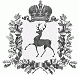 СЕЛЬСКИЙ СОВЕТ РОЖЕНЦОВСКОГО СЕЛЬСОВЕТАШАРАНГСКОГО МУНИЦИПАЛЬНОГО РАЙОНАНИЖЕГОРОДСКОЙ ОБЛАСТИРЕШЕНИЕ         от 23.12.2019	№ 28Информация о работе сельского СоветаРоженцовского сельсовета за 2019 годЗаслушав информацию главы местного самоуправления Роженцовского сельсовета Л.Н.Бахтину о  работе сельского Совета Роженцовского сельсовета  за 2019 год сельский Совет р е ш и л:	1. Информацию главы местного самоуправления Роженцовского сельсовета о работе сельского Совета Роженцовского сельсовета за 2019 год принять к сведению.	2. Обнародовать настоящее решение на официальном сайте администрации Шарангского муниципального района в сети Интернет.Глава местного самоуправления			      Л.Н.БахтинаОТЧЕТо работе сельского Совета Роженцовского сельсоветаза 2019 год	В соответствии с требованиями  Федерального  закона  от 06.10.2003 № 131–ФЗ «Об общих принципах организации местного самоуправления в Российской Федерации», руководствуясь Уставом Роженцовского сельсовета Шарангского муниципального района представляю  вашему вниманию отчет о работе сельского Совета Роженцовского сельсовета (далее - сельский Совет) за 2019 год.В отчетном году сельский Совет осуществлял свою деятельность в соответствии с Федеральным законом от 06.10.2003 №131-ФЗ «Об общих принципах организации местного самоуправления в Российской Федерации», Уставом Роженцовского сельсовета Шарангского муниципального района и годовым планом, разработанным и утвержденным с учетом предложений депутатов.	Именно сельский Совет создает нормативно-правовую платформу, на которой строит свою деятельность исполнительная власть поселения.	В соответствии с Уставом Роженцовского сельсовета Шарангского муниципального района сельский Совет состоит из 10 депутатов.	Основная часть депутатов имеет многолетний опыт и навыки депутатской работы, так как работают  в составе сельского Совета второй и более срок. Свои полномочия все депутаты сельского Совета осуществляют без отрыва от основной работы.В сельском Совете из числа депутатов сформированы и работают две постоянные комиссии для подготовки и предварительного рассмотрения проектов решений и других вопросов, относящихся к ведению сельского Совета:- по бюджетной, финансовой, налоговой политике, социально – экономической политике, социальной защите населения и аграрным вопросам;- по вопросам образования, здравоохранения, культуры, спорта, делам молодежи,  по вопросам местного самоуправления, связям с общественностью, этике и регламенту.Основной формой деятельности сельского Совета являются заседания, как проводились в соответствии с запланированной повесткой дня, в назначенное время, при наличии кворума. За отчетный период проведено 12 заседаний сельского Совета, на которых рассмотрено 29 вопросов, по всем приняты соответствующие решения. 	Хочется отметить, что явка депутатов на заседания довольно высока - 9 человек или 90 процентов от состава депутатского корпуса, что говорит о добросовестном выполнении депутатами своих обязанностей.Важным направлением в работе сельского Совета является деятельность по обеспечению доступа населения к информации о нашей работе, открытости, гласности и привлечению жителей поселения к работе органов местного самоуправления, непосредственного участия населения в решении вопросов местного значения.Все заседания сельского Совета являются открытыми, любой желающий может принять в них участие и задать все интересующие его вопросы, как депутатам, так и всем присутствующим. Кроме того, обеспечивается свободный доступ всех заинтересованных лиц к принятым решениям путем размещения в сети Интернет на официальном сайте Шарангского муниципального района в разделе «Сельские поселения – Администрация Роженцовского сельсовета».Одной из форм привлечения населения к работе органов местного самоуправления и непосредственного участия населения в решении вопросов местного значения являются публичные слушания. В соответствии с решениями сельского Совета в течении отчетного года публичные слушания были назначены и проведены 2 раза, обсуждались вопросы по исполнению бюджета сельсовета за 2018 год и проект бюджета сельсовета на 2020 год.Основополагающим направлением деятельности сельского Совета является правотворчество по приведению нормативной правовой базы в соответствие с требованиями федеральных и региональных законов, по созданию нормативных правовых актов, на основе которых работает исполнительная власть и строится вся жизнь поселения. Принимаемые в отчетном году решения были направлены на регулирование вопросов в сфере бюджетного планирования, муниципального устройства и управления, на разграничение полномочий между органами местного самоуправления и  других муниципальных правовых актов в соответствие с действующим законодательством, решению вопросов противодействия коррупции и другие.Особое внимание в отчетном году депутаты уделяли вопросам формирования и исполнения бюджета поселения. Всего о бюджете было принято 6 решений. Единогласно был одобрен отчет об исполнении бюджета сельсовета за 2018 год.Бюджет сельсовета на 2020 год предварительно был рассмотрен на публичных слушаниях и единогласно утвержден сегодня депутатами сельского Совета, где на 2020 год бюджет запланирован сбалансированным по доходам и расходам в сумме 12646,0 тыс.рублей.Так, в 2019 году Роженцовский сельсовет в очередной раз участвовал в Программе по поддержке местных инициатив, реализуемой Правительством Нижегородской области. На участие в конкурсе по реализации Программы был сформирован и подан на рассмотрении в Министерство внутренней и региональной политики проект, который в дальнейшем успешно одобрен на сумму 430,1тыс. рублей, из них 129,1тыс. рублей – это 30% местный бюджет. В результате было обустроено кладбище в п.Красная Горка. Хотелось бы, чтобы в дальнейшем вновь принять участие в данной программе, активно работать с жителями своих территорий по разъяснению преимуществ, которые дает ППМИ.Деятельность сельского Совета находится под пристальным вниманием прокурорского надзора. В соответствии с заключенным соглашением все проекты и уже утвержденные решения направляются в межрайонную прокуратуру для проверки на соответствие их действующему федеральному и областному законодательству, а также на наличие в них факторов, способствующих созданию условий для коррупции. В результате проверок на соответствие требованиям действующего законодательства в 2019 году получен 1 протест прокурора. Все замечания прокуратуры были устранены в установленные сроки.В целях осуществления требований областного законодательства, заверенные копии муниципальных правовых актов, а также дополнительные сведения, относящиеся к данным актам, в обязательном порядке представлялись в Государственный правовой департамент Правительства Нижегородской области для включения их в государственный Регистр в документальном и электронном виде для государственно – правовой экспертизы на предмет их соответствия областному и федеральному законодательству.	Главной целью, которая ставится перед сельским Советом в 2020 году, остается работа на общий результат, которого можно достичь только совместными усилиями – это социально – экономическое развитие поселения и на этой основе повышения качества жизни населения.	В планах работы на 2020 год – принятие решений по эффективному использованию средств местного бюджета, муниципального имущества, рассмотрение итогов реализации муниципальных программ и многое другое. Необходимо продолжить работу по всем направлениям деятельности, найти новые формы активного сотрудничества с населением, способствуя его вовлечению в решение вопросов местного значения и созданию максимально прозрачного механизма функционирования муниципальной власти.	В завершении отчета хочется выразить благодарность за совместную работу депутатам сельского Совета, исполнительной власти, лично Любовь Александровне Козловой и специалистам администрации, а также всем, кто принимает активное участие в политической и социально – экономической жизни поселения.	Разрешите пожелать всем вам доброго здоровья и успешной работы на благо развития нашей территории сельсовета!